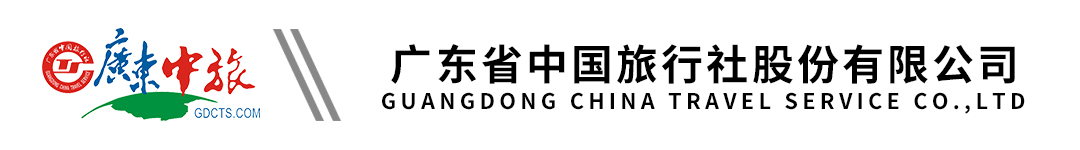 【私享•花漾古徽州】江西+徽州高铁5天 | 黄山进，上饶出 | 黄山 | 婺女洲 | 婺源篁岭 | 望仙谷 | 屯溪 | 宏村行程单行程安排费用说明其他说明产品编号XLC-20240205-L14出发地广州市目的地黄山市-江西省行程天数5去程交通高铁返程交通高铁参考航班广州东-黄山北G3072/11:41-18:41广州东-黄山北G3072/11:41-18:41广州东-黄山北G3072/11:41-18:41广州东-黄山北G3072/11:41-18:41广州东-黄山北G3072/11:41-18:41产品亮点★ 精品小团，2人起行，超VIP服务，一价全包，亲朋好友出游首选。★ 精品小团，2人起行，超VIP服务，一价全包，亲朋好友出游首选。★ 精品小团，2人起行，超VIP服务，一价全包，亲朋好友出游首选。★ 精品小团，2人起行，超VIP服务，一价全包，亲朋好友出游首选。★ 精品小团，2人起行，超VIP服务，一价全包，亲朋好友出游首选。天数行程详情用餐住宿D1广州东-黄山北-屯溪老街早餐：X     午餐：X     晚餐：X   屯溪复华丽朗度假村或碧桂园凤凰酒店或同级D2屯溪-黄山早餐：酒店早餐     午餐：团餐，不足8人则退餐费，客人自理餐     晚餐：团餐，不足8人则退餐费，客人自理餐   黄山狮林大酒店或黄山玉屏楼宾馆或黄山白云宾馆或同级D3黄山-宏村-婺女洲早餐：酒店含早     午餐：团餐，不足8人则退餐费，客人自理餐     晚餐：团餐，不足8人则退餐费，客人自理餐   婺源婺女洲无梦精品酒店或同级D4篁岭-望仙谷早餐：酒店含早     午餐：团餐，不足8人则退餐费，客人自理餐     晚餐：团餐，不足8人则退餐费，客人自理餐   望仙谷仙宿D5望仙谷-上饶-广州白云早餐：酒店含早     午餐：X     晚餐：X   温馨的家费用包含1.大交通：广州东-黄山北，上饶-广州白云 往返高铁/动车二等票；1.大交通：广州东-黄山北，上饶-广州白云 往返高铁/动车二等票；1.大交通：广州东-黄山北，上饶-广州白云 往返高铁/动车二等票；费用不包含1. 不含广州高铁站往返接送，请客人自行前往广州高铁站集合。（具体高铁站以出团通知书为准）1. 不含广州高铁站往返接送，请客人自行前往广州高铁站集合。（具体高铁站以出团通知书为准）1. 不含广州高铁站往返接送，请客人自行前往广州高铁站集合。（具体高铁站以出团通知书为准）预订须知一、报名参团须知，请认真阅读，并无异议后于指定位置签名确认：温馨提示1、“安全第一”，在旅行过程中，大家必须十分重视安全问题，出团前带好相关证件，保存好与亲人朋友、导游的联系方式。 